Dobrytsya AntonExperience:Position applied for: MasterDate of birth: 21.01.1983 (age: 34)Citizenship: UkraineResidence permit in Ukraine: YesCountry of residence: UkraineCity of residence: MariupolPermanent address: FontanContact Tel. No: +38 (050) 644-73-53E-Mail: antond83@mail.ruSkype: dobrytsya@live.comU.S. visa: NoE.U. visa: NoUkrainian biometric international passport: Not specifiedDate available from: 21.05.2017English knowledge: ExcellentMinimum salary: 9200 $ per monthPositionFrom / ToVessel nameVessel typeDWTMEBHPFlagShipownerCrewingMaster03.08.2016-14.01.2017Christina B.Bulk Carrier77053-LiberiaBlumenthal Gmbh.Vita MaritimeMaster08.09.2015-27.03.2016CarolaBulk Carrier74544-LiberiaBlumenthal Gmbh.Vita MaritimeMaster02.12.2014-26.04.2015United TenorioBulk Carrier35000-LiberiaUnited SevenVita MaritimeChief Officer12.06.2014-17.10.2014United TronadorBulk Carrier35000-LiberiaUnited SevenVita MaritimeChief Officer06.11.2013-26.03.2014Energy LulaBulk Carrier35000-LiberiaUnited SevenVita MaritimeChief Officer20.02.2013-03.08.2013United TakawanghaBulk Carrier35000-LiberiaUnited SevenVita MaritimeChief Officer10.08.2012-27.11.2012AnnabellBulk Carrier35000-LiberiaUnited SevenVita MaritimeChief Officer10.12.2011-29.04.2012Energy IvyBulk Carrier35000-LiberiaUnited SevenVita MaritimeChief Officer03.01.2011-15.08.2011Navios FelicityBulk Carrier70000 mt-PanamaFelicity Shipping CorporationEpsilonChief Officer15.01.2010-25.07.2010VALPOLICELLAGeneral Cargo20627 GRT-St. Vincent & GrenadNAVALMAR, UKBNAVI - ItalyChief Officer09.06.2009-28.10.2009EEC AmericaBulk Carrier22148 GRT-PANAMAHibiscamar TransportesBNAVI - Italy2nd Officer21.09.2008-04.03.2009EEC AmericaBulk Carrier22148 GRT-PANAMAHibiscamar TransportesBNAVI - Italy2nd Officer24.01.2008-02.08.2008EEC AmericaBulk Carrier22148 GRT-PANAMAHibiscamar TransportesBNAVI - Italy3rd Officer16.02.2007-22.11.2007ApolloniaBulk Carrier17697 GRT-MaltaKastalia Shipping Co.Seagull3rd Officer12.04.2006-22.11.2006ST NicholasBulk Carrier25190 GRT-LiberiaMagenta Maritime Inc.Seagull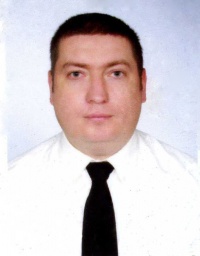 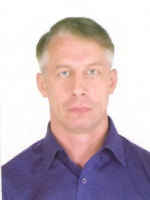 